REPUBLIKA E SHQIPËRISËKOMISIONI QENDROR I ZGJEDHJEVEV E N D I MPËR MIRATIMIN E PERFAQSUESVE TE MEDIAS  PËR VËZHGIMIN E ZGJEDHJEVE TË PJESSHME PËR KRYETARIN E BASHKISË KAVAJË, QARKU TIRANË TË DATËS 7 MAJ 2017Komisioni Qendror i Zgjedhjeve, në mbledhjen e datës 05 .05.2017, me pjesëmarrjen e: Denar		BIBA -			KryetarHysen 		OSMANAJ -		Zv/KryetarEdlira 		JORGAQI -		AnëtareGëzim 		VELESHNJA -		AnëtarBledar		Skënderi -		AnëtarKlement         ZGURI -		AnëtarVera		SHTJEFNI -		Anëtareshqyrtoi çështjen me:OBJEKT:	Miratimi i përfaquesve të medias për vëzhgimin e zgjedhjeve të pjesshme për Kryetarin e Bashkisë Kavajë të datës 7 Maj 2017.BAZA LIGJORE: 	Neni 23, pika 1, gërma ”a”, neni 6, pika 2, 4, 5, të ligjit Nr. 10019, datë 29.12.2008 “Kodi Zgjedhor i Republikës së Shqipërisë”, i ndryshuar, Vendimin nr.94, datë 27.03.2017, pika 8 e tij, “Për miratimin e disa afateve proceduriale që lidhen me zgjedhjet e pjesshme për kryetarin e Bashkisë  Kavajës, që do të zhvillohen në datë 07.05.2017”, Udhëzimi  nr. 13, datë 22.04.2009 “Për procedurat e akreditimit dhe rregullat e vëzhgimit të zgjedhjeve nga organizatat joqeveritare shqiptare dhe të huaja, organizatat ndërkombëtare, përfaqësues të shteteve të huaja dhe mediave”                                               V E R E N Stacioni  Televiziv – News-24  është i interesuar për të vëzhguar zgjedhjet e pjesshme për Kryetarin e Bashkisë Kavajë të datës 7 Maj 2017. Ky televizion ka paraqitur kërkesën e tij bashkë me dokumentacionin mbështetës pranë KQZ për akreditimin e 10 (dhjetë) përfaqësuesve të saj. Nga shqyrtimi i dokumentacionit, Komisioni Qendror i Zgjedhjeve vëren se ai është brenda kushteve dhe kërkesave të parashikuara nga Kodi Zgjedhor.	 PËR KËTO ARSYEBazuar në nenin 23, pika 1, gërma ”a”, neni 6, pika 2, 4, 5, të ligjit Nr. 10019, datë 29.12.2008 “Kodi Zgjedhor i Republikës së Shqipërisë”, i ndryshuar, Vendimin nr.94, datë 27.03.2017, pika 8 e tij, “Për miratimin e disa afateve proceduriale që lidhen me zgjedhjet e pjesshme për kryetarin e Bashkisë  Kavajës, që do të zhvillohen në datë 07.05.2017”, Udhëzimi  nr. 13, datë 22.04.2009 “Për procedurat e akreditimit dhe rregullat e vëzhgimit të zgjedhjeve nga organizatat joqeveritare shqiptare dhe të huaja, organizatat ndërkombëtare, përfaqësues të shteteve të huaja dhe mediave” , Komisioni Qëndror i Zgjedhjeve:V E N D O S I :Të miratojë kërkesën e Stacionit  Televiziv – News-24 për akreditimin e 10 (dhjetë) përfaqësuesve të saj  për vëzhgimin e procesit zgjedhor për zgjedhjet e pjesshme për Kryetarin e Bashkisë Kavajë të datës 7 Maj 2017, sipas listës të përcaktuar në lidhjen Nr.2, bashkëlidhur këtij vendimi.Ky vendim hyn në fuqi menjëherë.Denar	BIBA -			KryetarHysen 	OSMANAJ -			Zv/KryetarEdlira 	JORGAQI -			AnëtareGëzim 	VELESHNJA -		AnëtarBledar 	SKËNDERI -		AnëtarKlement      ZGURI -			AnëtarVera		SHTJEFNI -			Anëtare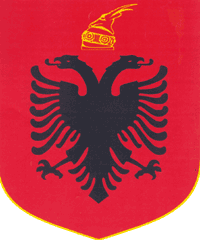 